OBAVJEŠTENJE I PROGRAM JAVNE RASPRAVE PO NACRTU ODLUKE  o utvrđivanju lokacije za rekonstrukciju – zamjenu kompletne sekundarne i tercijalne vodovodne mreže u Novom Naselju (projektna mjera KO 9)Zaključkom Predsjednika Opštine Kotor, broj 01-018/22-15206 od 01.09.2022.godine, utvrđen je Nacrt Odluke o o utvrđivanju lokacije za rekonstrukciju – zamjenu kompletne sekundarne i tercijalne vodovodne mreže u Novom Naselju (projektna mjera KO 9) i stavljen na javnu raspravu u trajanju od 15 dana.Javna rasprava će trajati od 01.09.2022. do 16.09.2022.godine.Nacrt Odluke biće objavljen na sajtu Opštine Kotor www.kotor.me i putem javnog emitera Radio Kotor.Svi zainteresovani subjekti mogu svoje primjedbe, predloge i sugestije u pisanoj formi dostaviti do 16.09.2022.godine preko Građanskog biroa Opštine Kotor ili putem e-maila urbanizam@kotor.me.Izvještaj o sprovedenoj javnoj raspravi sačiniće Sekretarijat za urbanizam, građevinarstvo i prostorno planiranje.Dodatna objašnjenja i informacije u vezi javne rasprave mogu se dobiti na telefon broj: 032/325-868 i 325-860, lokal 124 i 125 kod Sekretarijata  za urbanizam, građevinarstvo i prostorno planiranje Opštine Kotor.SEKRETARIJAT ZA URBANIZAM,GRAĐEVINARSTVO I PROSTORNO PLANIRANJE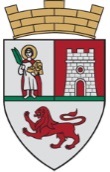 Crna GoraOpština KotorSekretarijat za urbanizam, građevinarstvo i prostorno planiranjeStari grad 31785330 Kotor, Crna Goratel. +382(0)32 325 863fax. +382(0)32 325 863urbanizam@kotor.mewww.kotor.me